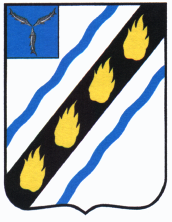 АДМИНИСТРАЦИЯСОВЕТСКОГО МУНИЦИПАЛЬНОГО РАЙОНАСАРАТОВСКОЙ ОБЛАСТИПОСТАНОВЛЕНИЕот 27.02.2017  №  108р.п. СтепноеОб утверждении состава конкурсной комиссии по отбору и допуску претендентов на право осуществления перевозок на пассажирских автобусных маршрутах в Советском муниципальном районеНа основании решения Муниципального Собрания Советского муниципального района от 30.03.2016 № 676 «Об утверждении Положения о конкурсе для допуска перевозчиков к работе на регулярных автобусных внутрирайонных маршрутах на территории Советского муниципального района»:1. Утвердить состав конкурсной комиссии по отбору и допуску претендентов на право осуществления перевозок на пассажирских автобусных маршрутах в Советском муниципальном районе согласно приложению.2. Признать утратившим силу:- постановление главы администрации Советского муниципального района от 08.10.2007 № 419 «Об утверждении состава конкурсной комиссии по отбору и допуску претендентов на право осуществления перевозок на пассажирских автобусных маршрутах в Советском муниципальном районе;- постановление администрации Советского муниципального района от 04.12.2007 № 528 «О внесении изменений в постановление главы администрации Советского муниципального района от 08.10.2007 № 419»;- постановление администрации Советского муниципального района от 29.02.2008 № 116 «О внесении изменений в постановление главы администрации Советского муниципального района от 08.10.2007 № 419»;- постановление администрации Советского муниципального района от 14.11.2008 № 748 «О внесении изменений в постановление главы администрации Советского муниципального района от 08.10.2007 № 419»;- постановление администрации Советского муниципального района от 30.11.2009 № 1389 «О внесении изменений в постановление главы администрации Советского муниципального района от 08.10.2007 № 419»;3. Настоящее постановление вступает в силу со дня официального опубликования.4. Контроль за исполнением настоящего постановления возложить на заместителя главы администрации Советского муниципального района.Глава Советского муниципального  района                                            		                           С.В. ПименовКасимова И.В. 5-00-37						СОСТАВконкурсной комиссии по отбору и допуску претендентов на право осуществления перевозок на пассажирских автобусных маршрутах в Советском муниципальном районеВерно: Руководитель аппарата 								О.Л. ДябинаЛИСТ СОГЛАСОВАНИЯ К проекту постановления  «Об утверждении состава конкурсной комиссии по отбору и допуску претендентов на право осуществления перевозок на пассажирских автобусных маршрутах в Советском муниципальном районе». Внесен отделом промышленности, ТЭК, капитального строительства и архитектуры 09.02.2017 Рассылка: отдел промышленности ТЭК, капитального строительства и архитектуры- 1 экз., Левушкина Ю.В. – 1 экз., правовой отдел – 1экз., Муниципальное собрание – 1 экз., МО МВД РФ «Советский» - 1 экз.Исп.: Сидоренко Т.В.5-00-02 Приложение к постановлению администрации Советского муниципального района 	от _________ № _________Калмыков Федор Владимирович- заместитель главы администрации Советского муниципального района, председатель комиссии;Касимова Ирина Викторовна- начальник отдела промышленности, теплоэнергетического комплекса, капитального строительства и архитектуры администрации муниципального района, заместитель председателя комиссииСидоренко Татьяна ВикторовнаЧлены комиссии:- главный специалист отдела промышленности, теплоэнергетического комплекса, капитального строительства и архитектуры администрации муниципального района, секретарь комиссии.Варавкин Николай Николаевич - депутат Муниципального Собрания Советского муниципального района (по согласованию);Дябин Николай Васильевич- директор ООО «Садор» (по согласованию);Жигачева Людмила Викторовна- начальник правового отдела администрации муниципального района;Попов Михаил Владимирович - начальник ОГИБДД МО МВД России «Советский» (по согласованию).ДолжностьДата согласованияЗамечания по проекту документаПодписьФ.И.О.Заместитель главы администрацииФ.В. КалмыковРуководитель аппарата О.Л. ДябинаНачальник  правового отделаЛ.В. ЖигачеваНачальник отдела промышленности, ТЭК, капитального строительства и архитектуры  И.В. Касимова